АДМИНИСТРАЦИЯ БОГУЧАНСКОГО РАЙОНАПОСТАНОВЛЕНИЕ29.07.2020                                 с. Богучаны                                      № 788-пО внесении изменений в постановление администрации Богучанского района от 01.11.2013 № 1391-п «Об утверждении муниципальной программы Богучанского района «Реформирование и модернизация жилищно-коммунального хозяйства и повышение энергетической эффективности»В соответствии со статьей 179 Бюджетного кодекса Российской Федерации,  Порядком принятия решений о разработке муниципальных программ Богучанского района, их формировании и реализации, утвержденного постановлением администрации Богучанского района от 17.07.2013 № 849-п, статьями 7,8,47 Устава Богучанского района Красноярского края, ПОСТАНОВЛЯЮ:1. Внести изменения в постановление   администрации Богучанского района от 01.11.2013 № 1391-п «Об утверждении муниципальной  программы Богучанского района «Реформирование и модернизация жилищно-коммунального хозяйства и повышение энергетической эффективности» следующего содержания:1.1. В разделе «Паспорт муниципальной программы»   строку «Информация о ресурсном обеспечении и прогнозной оценке расходов на реализацию целей с учетом источников финансирования,  в том числе по уровням бюджетной системы муниципальной программы»  читать в следующей редакции: Общий объем финансирования программы составляет:     2 369 278 998, 27 рублей, из них:в 2014 году –  278 890 459,97 рублей,в 2015 году –  315 681 124,02 рублей,в 2016 году –  328 302 137,21 рублей,в 2017 году –  262 479 397,11 рублей,в 2018 году  – 250 342 478,28 рублей,в 2019 году  – 263 895 496,08 рублей,в 2020 году  – 278 202 385,60 рублей,в 2021 году  – 195 742 760,00 рублей, в 2022 году  – 195 742 760,00 рублей в том числе:краевой бюджет – 1 843 781 393,33 рублей, из них:в 2014 году –  170 841 596,46 рублей,в 2015 году –  192 325 465,45 рублей,в 2016 году –  207 732 819,00 рублей,в 2017 году –  234 212 870,42 рублей,в 2018 году  – 234 493 282,00 рублей,в 2019 году  – 221 900 360,00 рублей,в 2020 году  – 201 516 000,00 рублей,в 2021 году  – 190 379 500,00 рублей,в 2022 году  – 190 379 500,00рублейрайонный бюджет – 345 464 604,94 рублей, из них:в 2014 году –   48 015 863,51 рублей,в 2015 году –   63 355 658,57 рублей,в 2016 году –   60 569 318,21 рублей,в 2017 году –   28 266 526,69 рублей,в 2018 году  –  15 849 196,28 рублей,в 2019 году  –  41 995 136,08 рублей,в 2020 году  –  76 686 385,60 рублей,в 2021 году  –    5 363 260,00 рублей,в 2022 году  –    5 363 260,00 рублей,бюджеты муниципальных образований – 33 000,00 рублей, из них:в 2014 году  –   33 000,00 рублей,в 2015 году  –            0,00 рублей,в 2016 году  –            0,00 рублей,в 2017 году  –            0,00 рублей,в 2018 году  –            0,00 рублей,в 2019 году  –            0,00 рублей,в 2020 году  –            0,00 рублей,в 2021 году  –            0,00 рублей,в 2022 году  –            0,00 рублей,внебюджетные источники – 180 000 000,00 рублей, из них:в 2014 году –     60 000 000,00 рублей,в 2015 году –     60 000 000,00 рублей,в 2016 году –     60 000 000,00 рублей,в 2017 году –                     0,00 рублей,в 2018 году  –                    0,00 рублей,в 2019 году  –                    0,00 рублей,в 2020 году  –                    0,00 рублей,в 2021 году  –                    0,00 рублей,в 2022 году  –                    0,00 рублей.         1.2. Приложение № 1 к муниципальной программе «Основные меры правового регулирования в сфере жилищно-коммунального хозяйства, направленные на достижение цели и (или) конечных результатов программы» читать в редакции, согласно приложению №1 к настоящему постановлению.  1.3. Приложение № 2 к муниципальной программе Богучанского района «Реформирование и модернизация жилищно-коммунального хозяйства и повышение энергетической эффективности» читать в новой редакции, согласно приложению № 2 к настоящему постановлению.1.4. Приложение № 3 к муниципальной программе Богучанского района «Реформирование и модернизация жилищно-коммунального хозяйства и повышение энергетической эффективности» читать в новой редакции, согласно приложению № 3 к настоящему постановлению.1.5. В разделе  «Паспорт подпрограммы «Реконструкция и капитальный ремонт объектов коммунальной инфраструктуры муниципального образования Богучанский район»»,  реализуемой в рамках муниципальной программы  «Реформирование и модернизация жилищно-коммунального хозяйства и повышение энергетической эффективности» строку «Объёмы и источники финансирования подпрограммы на период действия подпрограммы с указанием на источники финансирования по годам реализации подпрограммы» читать в новой редакции: Общий объем финансирования подпрограммы составляет: 128 356 576,63 рублей, из них:в 2019 году  – 53 214 773,03 рублей;в 2020 году  – 75 141 803,60 рублей;в 2021 году  –                 0,00 рублей;в 2022 году  –                 0,00 рублей, в т.ч:Краевой бюджет – 33 730 000,00 рублей, из них:в 2019 году  – 22 300 000,00 рублей;в 2020 году  – 11 430 000,00 рублей;в 2021 году  –                 0,00 рублей;в 2022 году  –                 0,00 рублей.Районный бюджет – 94 626 576,63 рублей, из них:в 2019 году  –   30 914 773,03 рублей;в 2020 году  – 63 711 803,60 рублей;в 2021 году  –                 0,00 рублей;в 2022 году  –                 0,00 рублей.          1.6. Приложение № 2 к подпрограмме «Реконструкция и капитальный ремонт объектов коммунальной инфраструктуры муниципального образования Богучанский район» перечень мероприятий подпрограммы с указанием объёма средств на их реализацию и ожидаемых результатов читать в новой редакции согласно приложению № 4 к настоящему постановлению. 	2. Контроль за исполнением настоящего постановления возлагаю на  и.о.заместителя Главы Богучанского района по взаимодействию с органами государственной и муниципальной власти С.И.Нохрина.          3. Постановление вступает в силу со дня, следующего за днем его опубликования в Официальном вестнике Богучанского района.И.о. Главы Богучанского района                                        В.Р.Саар  Приложение № 1 к постановлению администрации Богучанского района  от 29.07.2020 № 788-пПриложение № 1
к муниципальной программе Богучанского района «Реформирование и модернизация жилищно-коммунального хозяйства и повышение энергетической эффективности»Основные меры правового регулирования в сфере жилищно-коммунального хозяйства, направленные на достижение цели и (или) конечных результатов программы№ п/пНаименование нормативного правового акта Предмет регулирования, основное содержаниеСрок принятия (год, квартал)1Закон Красноярского края от  № 3-961О компенсации выпадающих доходов энергоснабжающих организаций, связанных с применением государственных регулируемых цен (тарифов) на электрическую энергию, вырабатываемую дизельными электростанциями на территории Красноярского края для населения"20.12.2012г.2Закон Красноярского края от  № 3-963О наделении органов местного самоуправления муниципальных районов края отдельными государственными полномочиями по компенсации выпадающих доходов энергоснабжающих организаций, связанных с применением государственных регулируемых цен (тарифов) на электрическую энергию, вырабатываемую дизельными электростанциями на территории Красноярского края для населения"20.12.2012г.3Постановление 
221-пОб утверждении Порядка предоставления компенсации части расходов граждан на оплату коммунальных услуг на территории Богучанского района, контроля за соблюдением условий предоставления компенсации и возврата субсидий в случае нарушения условий их предоставления28.02.2013г.4Постановление Правительства Красноярского края  № 43-пО реализации Закона Красноярского края "О компенсации выпадающих доходов энергоснабжающих организаций, связанных с применением государственных регулируемых цен (тарифов) на электрическую энергию, вырабатываемую дизельными электростанциями на территории Красноярского края для населения (вместе с "Порядком расчёта размера компенсации выпадающих доходов энергоснабжающих организаций, возникающих в результате поставки населению по регулируемым ценам (тарифам) электрической энергии, вырабатываемой дизельными электростанциями на территории Красноярского края", "Перечнем документов, предоставляемых энергоснабжающей организацией для получения компенсации выпадающих доходов, возникающих в результате поставки населению по регулируемым ценам (тарифам) электрической энергии, вырабатываемой дизельными электростанциями на территории Красноярского края, требования к их оформлению и сроки их рассмотрения") 20.12.20135Постановление 
№ 27-пО предоставлении исполнителям коммунальных услуг субсидий субсидии на компенсацию части расходов граждан на оплату коммунальных услуг в 2014 году20.01.2014г.6Постановление 
№ 223-пОб утверждении перечня ресурсоснабжающих организаций, предоставляющих коммунальные услуги гражданам, размер которых в объеме совокупных платежей за коммунальные услуги составляет наибольшую долю28.02.2013г.7Постановление
№ 266-пОб утверждении Порядка предоставления энергоснабжающим организациям компенсации выпадающих доходов на территории Богучанского района, контроля за их использованием средств компенсации и возврата в случае нарушения условий их предоставления07.03.2013г.8Закон Красноярского края №7-2835Об отдельных мерах по обеспечению ограничения платы граждан за коммунальные услуги01.12.20149Закон Красноярского края №7-2839О наделении органов местного самоуправления городских округов и муниципальных районов края отдельными государственными полномочиями Красноярского края по реализации отдельных мер по обеспечению ограничения платы граждан за коммунальные услуги01.12.201410Постановление 
№ 42-пО предоставлении энергоснабжающим организациям компенсации выпадающих доходов, возникающих в результате поставки населению по регулируемым ценам (тарифам) электрической энергии, вырабатываемой дизельными электростанциями на территории Богучанского района22.01.2014г.11Постановление 
№ 147-пО предоставлении энергоснабжающим организациям компенсации выпадающих доходов, возникающих в результате поставки населению по регулируемым ценам (тарифам) электрической энергии, вырабатываемой дизельными электростанциями на территории Богучанского района09.02.2015г.12Постановление Правительства Красноярского края  № 95-пОб утверждении порядка расходования субвенций бюджетам городских округов и муниципальных районов Красноярского края на осуществление органами местного самоуправления Красноярского края отдельных государственных полномочий Красноярского края по реализации отдельных мер по обеспечению ограничения платы граждан за коммунальные услуги в соответствии с Законом Красноярского края от 01.12.2014 № 7-2835 "Об отдельных мерах по обеспечению ограничения платы граждан за коммунальные услуги"17.03.201513Постановление Правительства Красноярского края № 165-пО реализации отдельных мер по обеспечению ограничения  платы граждан за коммунальные услуги09.04.201514Постановление 
№ 431-пОб утверждении Порядка предоставления компенсации части платы граждан за коммунальные услуги на территории Богучанского района, контроля за слоблюдением условий предоставления компенсации и возврата субсидий в случае нарушения условий их предоставления17.04.2015г.15Постановление 
№ 432-пО предоставлении исполнителям коммунальных услуг субсидии на компенсацию части платы граждан за коммунальные услуги в 2015 году17.04.2015г.16Постановление 
№ 1020-пО внесении изменений в постановление администрации Богучанского района от 17.04.2015г. №432-п "О предоставлении исполнителям коммунальных услуг субсидии на компенсацию части платы граждан за коммунальные услуги в 2015 году"13.11.2015г.17Постановление 
№ 1021-пО внесении изменений в постановление администрации Богучанского района от 09.02.2015г. №147-п "О предоставлении энергоснабжающим организациям компенсации выпадающих доходов, возникающих в результате поставки населению по регулируемым ценам (тарифам) электрической энергии, вырабатываемой дизельными электростанциями на территории Богучанского района"16.11.2015г.18Постановление 
№ 1157-пО внесении изменений в постановление администрации Богучанского района от 17.04.2015г. №432-п "О предоставлении исполнителям коммунальных услуг субсидии на компенсацию части платы граждан за коммунальные услуги в 2015 году"18.12.2015г.19Постановление                          № 202-п О предоставлении энергоснабжающим организациям компенсации выпадающих доходов, возникающих в результате поставки населениюпо регулируемым  ценам (тарифам) электрической энергии, вырабатываемой дизельными электростанциями на территории Богучанского района15.03.2016г.20Постановление 
№ 240-пО предоставлении исполнителям коммунальных услуг субсидии на компенсацию части платы граждан за коммунальные услуги в 2016 году.28.03.2016г.21Постановление 
№ 521-пО внесении изменений в постановление администрации Богучанского района от 28.03.2016  №240-п "О предоставлении исполнителям коммунальных услуг субсидии на компенсацию части платы граждан за коммунальные услуги в 2016 году"18.07.2016г.22Постановление № 687-пО внесении изменений в постановление администрации Богучанского района от 28.03.2016  №240-п "О предоставлении исполнителям коммунальных услуг субсидии на компенсацию части платы граждан за коммунальные услуги в 2016 году"19.09.2016г.23Постановление № 848-пО внесении изменений и дополнений в постановление администрации Богучанского района от 07.03.2013 № 266-п "Об утверждении Порядка предоставления энергоснабжающим организациям компенсации выпадающих доходов на территории Богучанского района, контроля за их использованием средств компенсации и возврата в случае нарушения условий их предоставления"21.11.2016г.24Постановление № 860-пО внесении изменений и дополнений в постановление администрации Богучанского района от 17.04.2015 № 431-п "Об утверждении Порядка предоставления части платы граждан за коммунальные услуги на территории Богучанского района, контроля за соблюдением условий предоставления компенсации и возврата  субсидий в случае нарушения условий их предоставления"25.11.201625Постановление № 869-пО внесении изменений в постановление администрации Богучанского района от 28.03.2016  №240-п "О предоставлении исполнителям коммунальных услуг субсидии на компенсацию части платы граждан за коммунальные услуги в 2016 году"28.11.201626Постановление № 870-пО предоставлении энергосберегающим организациям компенсации выпадающих доходов, возникающих в результате поставки населению по регулируемым ценам (тарифам) электрической энергии, вырабатываемой дизельными электростанциями на территории Богучанского района28.11.2016г.27Постановление № 35-пО предоставлении энергоснабжающим организациям компенсации выпадающих доходов, возникающих в результате поставки населению по регулируемым ценам (тарифам) электрической энергии, вырабатываемой дизельными электростанциями на территории Богучанского района20.01.2017г.28Постановление № 137-пО предоставлении исполнителям коммунальных услуг субсидии на компенсацию части платы граждан за коммунальные услуги в 2017 году13.02.2017г.29Постановление № 403-пО внесении изменений в постановление администрации Богучанского района от 13.02.2017  №137-п "О предоставлении исполнителям коммунальных услуг субсидии на компенсацию части платы граждан за коммунальные услуги в 2017 году"20.04.2017г.30Постановление № 679-пО внесении изменений и дополнений в постановление администрации Богучанского района от 07.03.2013 № 266-п "Об утверждении Порядка предоставления энергоснабжающим организациям компенсации выпадающих доходов на территории Богучанского района, контроля за их использованием средств компенсации и возврата в случае нарушения условий их предоставления"23.06.2017г.31Постановление № 861-пО внесении изменений и дополнений в постановление администрации Богучанского района от 17.04.2015 № 431-п "Об утверждении Порядка предоставления компенсации  части платы граждан за коммунальные услуги на территории Богучанского района, контроля за соблюдением условий предоставления компенсации и возврата  субсидий в случае нарушения условий их предоставления"01.08.2017г.32Постановление Правительства Красноярского края № 658-пО внесении изменений в постановление правительства Красноярского края от 30.09.2013 № 503-п "Об утверждении государственной программы Красноярского края "Реформирование и модернизация жилищно-коммунального хозяйства и повышение энергетической эффективности"02.11.201733Постановление № 1297-пО внесении изменений в постановление администрации Богучанского района от 13.02.2017 №137-п "О предоставлении исполнителям коммунальных услуг субсидии на компенсацию части платы граждан за коммунальные услуги в 2017году"27.11.2017г.34Постановление № 1501-пО внесении изменений в постановление администрации Богучанского района от 13.02.2017 №137-п "О предоставлении исполнителям коммунальных услуг субсидии на компенсацию части платы граждан за коммунальные услуги в 2017году"25.12.2017г.35Постановление 1229-пОб утверждении порядка и условий предоставления субсидий теплоснабжающим и энергосбытовым организациям, расположенным в районах Крайнего Севера и приравненных к ним местностях с ограниченными сроками завоза грузов, на финансирование затрат теплоснабжающих и энергосбытовых организаций, осуществляющих производство и (или) реализацию тепловой и электрической энергии, возникших вследствие разницы между фактической стоимостью топлива, учтённой в тарифах  на тепловую и электрическую энергию на 2017год, контроля за соблюдением условий предоставления субсидий в случае нарушения условий их предоставления.07.11.201736Постановление № 1423-пО предоставлении теплоснабжающим организациям, осуществляющим производство и (или) реализацию тепловой энергии, субсидии на финансирование затрат, возникших вследствие разницы между фактической стоимостью топлива, учтённой в тарифах на тепловую энергию на 2017год.08.12.201737Постановление № 120-пО предоставлении энергоснабжающим организациям компенсации выпадающих доходов, возникающих в результате поставки населению по регулируемым ценам (тарифам) электрической энергии, вырабатываемой дизельными электростанциями на территории Богучанского района31.01.201838Постановление № 204-п О внесении изменений в постановление администрации Богучанского района от 31.01.2018 № 120-п о предоставлении энергоснабжающим организациям компенсации выпадающих доходов, возникающих в результате поставки населению по регулируемым ценам (тарифам) электрической энергии, вырабатываемой дизельными электростанциями на территории Богучанского района20.02.201839Постановление № 229-п О внесении изменений в постановление администрации Богучанского района от 31.01.2018 № 120-п о предоставлении энергоснабжающим организациям компенсации выпадающих доходов, возникающих в результате поставки населению по регулируемым ценам (тарифам) электрической энергии, вырабатываемой дизельными электростанциями на территории Богучанского района01.03.201840Постановление № 160-пО предоставлении исполнителям коммунальных услуг субсидии на компенсацию части платы граждан за коммунальные услуги в 2018 году.13.02.201841Постановление № 355-п О внесении изменений в постановление администрации Богучанского района от 13.02.2018 №160-п о предоставлении исполнителям коммунальных услуг субсидии на компенсацию части платы граждан за коммунальные услуги04.04.201842Постановление № 1061-п О внесении изменений в постановление администрации Богучанского района от 13.02.2018 №160-п о предоставлении исполнителям коммунальных услуг субсидии на компенсацию части платы граждан за коммунальные услуги11.10.201843Постановление № 883-п О внесении изменений и дополнений в постановление администрации Богучанского района от 17.04.2015 № 431-п "Об утверждении Порядка предоставления компенсации части платы граждан за коммунальные услуги на территории Богучанского района, контроля за соблюдением условий предоставления компенсации и возврата субсидий в случае нарушения условий их предоставления"24.08.201844 Постановление № 1206-пО внесении изменений в постановление администрации Богучанского района от 30.01.2018 №120-п о предоставлении энергоснабжающим организациям компенсации выпадающих доходов, возникающих в результате поставки населению по регулируемым ценам (тарифам) электрической энергии, вырабатываемой дизельными электростанциями на территории Богучанского района14.11.201845Постановление № 1208-пО внесении изменений и дополнений в постановление администрации Богучанского района от 17.04.2015 №431-п "Об утверждении Порядка предоставления компенсации части платы граждан за коммунальные услуги на территории Богучанского района, контроля за соблюдением условий предоставления компенсации и возврата субсидий в случае нарушения их предоставления14.11.201846Постановление № 1278-пО внесении изменений и дополнений в постановление администрации Богучанского района от 07.03.2013 № 266-п "Об утверждении Порядка предоставления энергоснабжающим организациям компенсации выпадающих доходов на территории Богучанского района, контроля за использованием средств компенсации и возврата в случае нарушения условий их предоставления"30.11.201847Постановление № 1207-пОб утверждении Порядка и условий предоставления субсидий теплоснабжающим и энергосбытовым организациям, расположенным в районах Крайнего Севера и приравненных к ним местностях с ограниченными сроками завоза грузов, на финансирование затрат теплоснабжающих и энергосбытовых организаций, осуществляющих производство и (или) реализацию тепловой и электрической энергии, возникших вследствие разницы между фактической стоимостью топлива и стоимостью топлива, учтённой в тарифах на тепловую и электрическую энергию на 2018 год, критериев отбора организаций для предоставления указанных субсидий, контроля за соблюдением условий предоставления субсидий и возврата субсидий в случае нарушения условий их предоставления и предоставления отчётности14.11.201848Постановление № 1327-пО внесении изменений в постановление администрации Богучанского района от 13.02.2018 № 160-п о предоставлении исполнителям коммунальных услуг субсидии на компенсацию части платы граждан за коммунальные услуги в 2018году18.12.201849Постановление № 1332-пО предоставлении энергосбытовым организациям, осуществляющим производство и (или) реализацию электрической энергии, субсидии на финансирование затрат, возникших вследствие разницы между фактической стоимостью топлива и стоимостью топлива, учтённой в тарифах на электрическую энергию на 2018год18.12.201850Постановление № 123-пО предоставлении энергоснабжающим организациям компенсации выпадающих доходов, возникающих в результате поставки населению по регулируемым ценам (тарифам) электрической энергии, вырабатываемой дизельными электростанциями на территории Богучанского района08.02.201951Постановление № 139-п "О предоставлении исполнителям коммунальных услуг субсидии на компенсацию части платы граждан за коммунальные услуги в 2019 году"15.02.201952Постановление № 234-п" О внесении изменений и дополнений в постановление администрации Богучанского района от 07.03.2013 № 266-п " Об утверждении Порядка предоставления энергоснабжающим организациям компенсации выпадающих доходов на террпитории Богучанского района, контроля за использованием средств компенсации и возврата в случае нарушения условий их предоставления"14.03.201953Постановление № 1142-п"Об утверждении Порядка и условий предоставления субсидий теплоснабжающим и энергосбытовым организациям, расположенным в районах Крайнего Севера и приравненных к ним местностях с ограниченными сроками завоза грузов, на финансирование затрат теплоснабжающих и энергосбытовых организаций, осуществляющих производство и (или) реализацию тепловой  и электрической энергии, возникших вследствие разницы между фактической стоимостью топлива и стоимостью топлива, учтенной в тарифах на тепловую и электрическую энергию на 2019 год, критериев отбора организаций для предоставления указанных субсидий и возврата субсидий в случае нарушения условий их предоставления и предоставления отчетности"19.11.201954Постановление № 127-п" О предоставлении энергоснабжающим организациям компенсации выпадающих доходов, возникающих в результате поставки населению по регулируемым ценам (тарифам) электрической энергии, вырабатываемой дизельными электростанциями на территории Богучанского района12.02.202055Постановление № 223-п" О предоставлении исполнителям  коммунальных услуг субсидии на компенсацию части платы граждан за коммунальные услуги в 2020 году"05.03.202056Постановление № 352-п " О внесении изменений и дополнений в постановление администрации Богучанского района от 17.04.2015 № 431-п "Об утверждении Порядка предоставления компенсации части платы граждан за коммунальные услуги на территории Богучанского района, контроля за соблюдением условий предоставления компенсации и возврата субсидий в случае нарушения условий их предоставления"31.03.202057Постановление № 733-п "О внесении изменений и дополнений в постановление администрации Богучанского района от 05.03.2020 № 223-п "О предоставлении исполнителям  коммунальных услуг субсидии на компенсацию части платы граждан за коммунальные услуги в 2020 году"17.07.2020Приложение № 2 к постановлению администрации Богучанского района  от 29.07.2020 №788-пПриложение № 2
к муниципальной программе Богучанского района "Реформирование и модернизация жилищно-коммунального хозяйства и повышение энергетической эффективности"Распределение планируемых расходов за счет средств  бюджета по мероприятиям и подпрограммам  муниципальной программыСтатус (муниципальная программа, подпрограмма)Наименование  программы, подпрограммыНаименование главного распорядителя бюджетных средствКод бюджетной классификации Расходы (руб.), годыРасходы (руб.), годыРасходы (руб.), годыРасходы (руб.), годыРасходы (руб.), годыСтатус (муниципальная программа, подпрограмма)Наименование  программы, подпрограммыНаименование главного распорядителя бюджетных средствГРБС2019 год2020 год2021 год2022 годИтого на период 123456789Муниципальная программа"Реформирование и модернизация жилищно-коммунального хозяйства и повышение энергетической эффективности" всего расходные обязательства  по программеХ263 895 496,08278 202 385,60195 742 760,00195 742 760,00933 583 401,68Муниципальная программа"Реформирование и модернизация жилищно-коммунального хозяйства и повышение энергетической эффективности" в том числе по ГРБС:Муниципальная программа"Реформирование и модернизация жилищно-коммунального хозяйства и повышение энергетической эффективности" Администрация Богучанского района806187 723 065,40190 666 160,00190 959 660,00190 959 660,00760 308 545,40Муниципальная программа"Реформирование и модернизация жилищно-коммунального хозяйства и повышение энергетической эффективности" Муниципальное казенное учреждение "Муниципальная пожарная часть № 1"8805 049 333,194 910 905,004 590 145,004 590 145,0019 140 528,19Муниципальная программа"Реформирование и модернизация жилищно-коммунального хозяйства и повышение энергетической эффективности" МКУ "Муниципальная служба Заказчика"83058 409 357,0378 232 365,600,000,00136 641 722,63Муниципальная программа"Реформирование и модернизация жилищно-коммунального хозяйства и повышение энергетической эффективности" Управление образования администрации Богучанского района8752 069 080,463 300 000,000,000,005 369 080,46Муниципальная программа"Реформирование и модернизация жилищно-коммунального хозяйства и повышение энергетической эффективности" МКУ «Управление культуры, физической культуры, спорта и молодежной политики Богучанского района»8560,00900 000,000,000,00900 000,00Муниципальная программа"Реформирование и модернизация жилищно-коммунального хозяйства и повышение энергетической эффективности" УМС Богучанского района 863185 000,00192 955,00192 955,00192 955,00763 865,00Муниципальная программа"Реформирование и модернизация жилищно-коммунального хозяйства и повышение энергетической эффективности" Финансовое управление администрации Богучанского района89010 459 660,000,000,000,0010 459 660,00Муниципальная программа"Реформирование и модернизация жилищно-коммунального хозяйства и повышение энергетической эффективности" Администрация Богучанского сельсовета9040,000,000,000,000,00Муниципальная программа"Реформирование и модернизация жилищно-коммунального хозяйства и повышение энергетической эффективности" Администрация Таежнинского сельсовета9140,000,000,000,000,00Подпрограмма "Создание условий для безубыточной деятельности организаций жилищно-коммунального комплекса Богучанского района"всего расходные обязательства  по подпрограммеХ190 617 659,19193 416 905,00193 389 645,00193 389 645,00770 813 854,19Подпрограмма "Создание условий для безубыточной деятельности организаций жилищно-коммунального комплекса Богучанского района"в том числе по ГРБС:Подпрограмма "Создание условий для безубыточной деятельности организаций жилищно-коммунального комплекса Богучанского района"Администрация Богучанского района806185 568 326,00188 506 000,00188 799 500,00188 799 500,00751 673 326,00Подпрограмма "Создание условий для безубыточной деятельности организаций жилищно-коммунального комплекса Богучанского района"Муниципальное казенное учреждение "Муниципальная пожарная часть № 1"8805 049 333,194 910 905,004 590 145,004 590 145,0019 140 528,19Подпрограмма "Организация проведения капитального ремонта общего имущества в многоквартирных домах, расположенных на территории Богучанского района" всего расходные обязательства  по подпрограммеХ185 000,00192 955,00192 955,00192 955,00763 865,00Подпрограмма "Организация проведения капитального ремонта общего имущества в многоквартирных домах, расположенных на территории Богучанского района" в том числе по ГРБС:Подпрограмма "Организация проведения капитального ремонта общего имущества в многоквартирных домах, расположенных на территории Богучанского района" УМС Богучанского района 863185 000,00192 955,00192 955,00192 955,00763 865,00Подпрограмма "Энергосбережение и повышение энергетической эффективности на территории Богучанского района" всего расходные обязательства  по подпрограммеХ2 069 080,464 200 000,000,000,006 269 080,46Подпрограмма "Энергосбережение и повышение энергетической эффективности на территории Богучанского района" в том числе по ГРБС:Подпрограмма "Энергосбережение и повышение энергетической эффективности на территории Богучанского района" Управление образования администрации Богучанского района8752 069 080,463 300 000,000,000,005 369 080,46Подпрограмма "Энергосбережение и повышение энергетической эффективности на территории Богучанского района" МКУ «Управление культуры, физической культуры, спорта и молодежной политики Богучанского района»8560,00900 000,000,000,00900 000,00Подпрограмма "Энергосбережение и повышение энергетической эффективности на территории Богучанского района" МКУ "Муниципальная служба Заказчика"8300,000,000,000,000,00Подпрограмма "Энергосбережение и повышение энергетической эффективности на территории Богучанского района" Администрация Богучанского района8060,000,000,000,000,00Подпрограмма "Энергосбережение и повышение энергетической эффективности на территории Богучанского района" Финансовое управление администрации Богучанского района8900,000,000,000,000,00Подпрограмма "Энергосбережение и повышение энергетической эффективности на территории Богучанского района" Администрация Богучанского сельсовета9040,000,000,000,000,00Подпрограмма "Энергосбережение и повышение энергетической эффективности на территории Богучанского района" Администрация Таежнинского сельсовета9140,000,000,000,000,00Подпрограмма "Реконструкция и капитальный ремонт объектов коммунальной инфраструктуры муниципального образования Богучанский район" всего расходные обязательства  по подпрограммеХ53 214 773,0375 141 803,600,000,00128 356 576,63Подпрограмма "Реконструкция и капитальный ремонт объектов коммунальной инфраструктуры муниципального образования Богучанский район" в том числе по ГРБС:Подпрограмма "Реконструкция и капитальный ремонт объектов коммунальной инфраструктуры муниципального образования Богучанский район" МКУ "Муниципальная служба Заказчика"83053 214 773,0375 141 803,600,000,00128 356 576,63Подпрограмма "Реконструкция и капитальный ремонт объектов коммунальной инфраструктуры муниципального образования Богучанский район" УМС Богучанского района 8630,000,000,000,000,00Подпрограмма "Реконструкция и капитальный ремонт объектов коммунальной инфраструктуры муниципального образования Богучанский район" Администрация Богучанского района8060,000,000,000,000,00Подпрограмма "Обращение с отходами на территории Богучанского района" всего расходные обязательства  по подпрограммеХ14 832 921,402 160 160,002 160 160,002 160 160,0021 313 401,40Подпрограмма "Обращение с отходами на территории Богучанского района" в том числе по ГРБС:Подпрограмма "Обращение с отходами на территории Богучанского района" МКУ "Муниципальная служба Заказчика"8302 218 522,000,000,000,002 218 522,00Подпрограмма "Обращение с отходами на территории Богучанского района" Финансовое управление администрации Богучанского района89010 459 660,000,000,000,0010 459 660,00Подпрограмма "Обращение с отходами на территории Богучанского района" Администрация Богучанского района8062 154 739,402 160 160,002 160 160,002 160 160,008 635 219,40Подпрограмма "Обращение с отходами на территории Богучанского района" УМС Богучанского района 8630,000,000,00Подпрограмма "<Чистая вода> на территории муниципального образования Богучанский район"всего расходные обязательства  по подпрограммеХ2 976 062,003 090 562,000,000,006 066 624,00Подпрограмма "<Чистая вода> на территории муниципального образования Богучанский район"в том числе по ГРБС:0,00Подпрограмма "<Чистая вода> на территории муниципального образования Богучанский район"МКУ "Муниципальная служба Заказчика"8302 976 062,003 090 562,000,000,006 066 624,00Подпрограмма "<Чистая вода> на территории муниципального образования Богучанский район"Финансовое управление администрации Богучанского района8900,000,000,000,000,00Подпрограмма "<Чистая вода> на территории муниципального образования Богучанский район"УМС Богучанского района 8630,000,000,000,000,00Приложение № 3                                                                                                                                                                                                         к постановлению администрации Богучанского района  от 29.07.2020 № 788-пПриложение № 3
к муниципальной программе Богучанского района 
"Реформирование и модернизация жилищно-коммунального  хозяйства  и повышение энергетической эффективности"Ресурсное обеспечение и прогнозная оценка расходов на реализацию целей муниципальной программы Богучанского района с учетом источников финансирования,  в том числе по уровням бюджетной системыСтатусНаименование муниципальной программы, подпрограммы муниципальной программыИсточник финансированияОценка расходов (рублей), годыОценка расходов (рублей), годыОценка расходов (рублей), годыОценка расходов (рублей), годыОценка расходов (рублей), годыСтатусНаименование муниципальной программы, подпрограммы муниципальной программыИсточник финансирования2019 год2020 год2021 год2022 годитого на период            СтатусНаименование муниципальной программы, подпрограммы муниципальной программыИсточник финансирования2019 год2020 год2021 год2022 годитого на период            12345678Муниципальная программа"Реформирование и модернизация жилищно-коммунального хозяйства и повышение энергетической эффективности" Всего                    263 895 496,08278 202 385,60195 742 760,00195 742 760,00933 583 401,68Муниципальная программа"Реформирование и модернизация жилищно-коммунального хозяйства и повышение энергетической эффективности" в том числе:             Муниципальная программа"Реформирование и модернизация жилищно-коммунального хозяйства и повышение энергетической эффективности" федеральный бюджет0,000,000,000,000,00Муниципальная программа"Реформирование и модернизация жилищно-коммунального хозяйства и повышение энергетической эффективности" краевой бюджет           221 900 360,00201 516 000,00190 379 500,00190 379 500,00804 175 360,00Муниципальная программа"Реформирование и модернизация жилищно-коммунального хозяйства и повышение энергетической эффективности" районный бюджет41 995 136,0876 686 385,605 363 260,005 363 260,00129 408 041,68Муниципальная программа"Реформирование и модернизация жилищно-коммунального хозяйства и повышение энергетической эффективности" внебюджетные  источники                 0,000,000,000,000,00Муниципальная программа"Реформирование и модернизация жилищно-коммунального хозяйства и повышение энергетической эффективности" бюджеты муниципальных   образований0,000,000,000,000,00Муниципальная программа"Реформирование и модернизация жилищно-коммунального хозяйства и повышение энергетической эффективности" юридические лица0,000,000,000,000,00Подпрограмма"Создание условий для безубыточной деятельности организаций жилищно-коммунального комплекса Богучанского района" Всего                    190 617 659,19193 416 905,00193 389 645,00193 389 645,00770 813 854,19Подпрограмма"Создание условий для безубыточной деятельности организаций жилищно-коммунального комплекса Богучанского района" в том числе:             Подпрограмма"Создание условий для безубыточной деятельности организаций жилищно-коммунального комплекса Богучанского района" федеральный бюджет 0,000,000,000,000,00Подпрограмма"Создание условий для безубыточной деятельности организаций жилищно-коммунального комплекса Богучанского района" краевой бюджет           186 948 800,00190 086 000,00190 379 500,00190 379 500,00757 793 800,00Подпрограмма"Создание условий для безубыточной деятельности организаций жилищно-коммунального комплекса Богучанского района" районный бюджет3 668 859,193 330 905,003 010 145,003 010 145,0013 020 054,19Подпрограмма"Создание условий для безубыточной деятельности организаций жилищно-коммунального комплекса Богучанского района" внебюджетные  источники                 0,000,000,000,000,00Подпрограмма"Создание условий для безубыточной деятельности организаций жилищно-коммунального комплекса Богучанского района" бюджеты муниципальных   образований 0,000,000,000,000,00Подпрограмма"Создание условий для безубыточной деятельности организаций жилищно-коммунального комплекса Богучанского района" юридические лица0,000,000,000,000,00Подпрограмма "Организация проведения капитального ремонта общего имущества в многоквартирных домах, расположенных на территории Богучанского района" Всего                    185 000,00192 955,00192 955,00192 955,00763 865,00Подпрограмма "Организация проведения капитального ремонта общего имущества в многоквартирных домах, расположенных на территории Богучанского района" в том числе:             Подпрограмма "Организация проведения капитального ремонта общего имущества в многоквартирных домах, расположенных на территории Богучанского района" федеральный бюджет 0,000,000,000,000,00Подпрограмма "Организация проведения капитального ремонта общего имущества в многоквартирных домах, расположенных на территории Богучанского района" краевой бюджет           0,000,000,000,000,00Подпрограмма "Организация проведения капитального ремонта общего имущества в многоквартирных домах, расположенных на территории Богучанского района" районный бюджет185 000,00192 955,00192 955,00192 955,00763 865,00Подпрограмма "Организация проведения капитального ремонта общего имущества в многоквартирных домах, расположенных на территории Богучанского района" внебюджетные  источники                 0,000,000,000,000,00Подпрограмма "Организация проведения капитального ремонта общего имущества в многоквартирных домах, расположенных на территории Богучанского района" бюджеты муниципальных   образований 0,000,000,000,000,00Подпрограмма "Организация проведения капитального ремонта общего имущества в многоквартирных домах, расположенных на территории Богучанского района" юридические лица0,000,000,000,00Подпрограмма "Энергосбережение и повышение энергетической эффективности в на территории Богучанского района" Всего                    2 069 080,464 200 000,000,000,006 269 080,46Подпрограмма "Энергосбережение и повышение энергетической эффективности в на территории Богучанского района" в том числе:             Подпрограмма "Энергосбережение и повышение энергетической эффективности в на территории Богучанского района" федеральный бюджет 0,000,000,000,000,00Подпрограмма "Энергосбережение и повышение энергетической эффективности в на территории Богучанского района" краевой бюджет           0,000,000,000,000,00Подпрограмма "Энергосбережение и повышение энергетической эффективности в на территории Богучанского района" районный бюджет2 069 080,464 200 000,000,000,006 269 080,46Подпрограмма "Энергосбережение и повышение энергетической эффективности в на территории Богучанского района" внебюджетные  источники                 0,000,000,000,000,00Подпрограмма "Энергосбережение и повышение энергетической эффективности в на территории Богучанского района" бюджеты муниципальных   образований 0,000,000,000,000,00Подпрограмма "Энергосбережение и повышение энергетической эффективности в на территории Богучанского района" юридические лица0,000,000,000,000,00Подпрограмма "Реконструкция и капитальный ремонт объектов коммунальной инфраструктуры муниципального образования Богучанский район" Всего                    53 214 773,0375 141 803,600,000,00128 356 576,63Подпрограмма "Реконструкция и капитальный ремонт объектов коммунальной инфраструктуры муниципального образования Богучанский район" в том числе:             Подпрограмма "Реконструкция и капитальный ремонт объектов коммунальной инфраструктуры муниципального образования Богучанский район" федеральный бюджет 0,000,000,000,000,00Подпрограмма "Реконструкция и капитальный ремонт объектов коммунальной инфраструктуры муниципального образования Богучанский район" краевой бюджет           22 300 000,0011 430 000,000,000,0033 730 000,00Подпрограмма "Реконструкция и капитальный ремонт объектов коммунальной инфраструктуры муниципального образования Богучанский район" районный бюджет30 914 773,0363 711 803,600,000,0094 626 576,63Подпрограмма "Реконструкция и капитальный ремонт объектов коммунальной инфраструктуры муниципального образования Богучанский район" внебюджетные  источники                 0,000,000,000,000,00Подпрограмма "Реконструкция и капитальный ремонт объектов коммунальной инфраструктуры муниципального образования Богучанский район" бюджеты муниципальных   образований 0,000,000,000,000,00Подпрограмма юридические лица0,000,000,000,000,00Подпрограмма "Обращение с отходами на территории Богучанского района"Всего                    14 832 921,402 160 160,002 160 160,002 160 160,0021 313 401,40Подпрограмма "Обращение с отходами на территории Богучанского района"в том числе:             Подпрограмма "Обращение с отходами на территории Богучанского района"федеральный бюджет 0,000,000,000,000,00Подпрограмма "Обращение с отходами на территории Богучанского района"краевой бюджет           12 651 560,000,000,000,0012 651 560,00Подпрограмма "Обращение с отходами на территории Богучанского района"районный бюджет2 181 361,402 160 160,002 160 160,002 160 160,008 661 841,40Подпрограмма "Обращение с отходами на территории Богучанского района"внебюджетные  источники                 0,000,000,000,000,00Подпрограмма "Обращение с отходами на территории Богучанского района"бюджеты муниципальных   образований 0,000,000,000,000,00Подпрограмма "Обращение с отходами на территории Богучанского района"юридические лица0,000,000,000,000,00Подпрограмма "<Чистая вода> на территории муниципального образования Богучанский район" Всего                    2 976 062,003 090 562,000,000,006 066 624,00Подпрограмма "<Чистая вода> на территории муниципального образования Богучанский район" в том числе:             Подпрограмма "<Чистая вода> на территории муниципального образования Богучанский район" федеральный бюджет 0,000,000,000,000,00Подпрограмма "<Чистая вода> на территории муниципального образования Богучанский район" краевой бюджет           0,000,000,000,000,00Подпрограмма "<Чистая вода> на территории муниципального образования Богучанский район" районный бюджет2 976 062,003 090 562,000,000,006 066 624,00Подпрограмма "<Чистая вода> на территории муниципального образования Богучанский район" внебюджетные  источники                 0,000,000,000,000,00Подпрограмма "<Чистая вода> на территории муниципального образования Богучанский район" бюджеты муниципальных   образований 0,000,000,000,000,00Подпрограмма "<Чистая вода> на территории муниципального образования Богучанский район" юридические лица0,000,000,000,000,00Приложение № 4          к постановлению администрации Богучанского района  от 29.07.2020 № 788-пПриложение № 2
к подпрограмме «Реконструкция и капитальный ремонт объектов коммунальной инфраструктуры муниципального образования Богучанский район»Перечень мероприятий подпрограммы с указанием объема средств на их реализацию и ожидаемых результатовНаименование  программы, подпрограммыГлавный распорядитель бюджетных средствКод бюджетной классификацииКод бюджетной классификацииКод бюджетной классификацииРасходы по годам реализации подпрограммы (рублей)Расходы по годам реализации подпрограммы (рублей)Расходы по годам реализации подпрограммы (рублей)Расходы по годам реализации подпрограммы (рублей)Расходы по годам реализации подпрограммы (рублей)Ожидаемый результат от реализации подпрограммного мероприятия (в натуральном выражении)Наименование  программы, подпрограммыГлавный распорядитель бюджетных средствКод бюджетной классификацииКод бюджетной классификацииКод бюджетной классификацииРасходы по годам реализации подпрограммы (рублей)Расходы по годам реализации подпрограммы (рублей)Расходы по годам реализации подпрограммы (рублей)Расходы по годам реализации подпрограммы (рублей)Расходы по годам реализации подпрограммы (рублей)Ожидаемый результат от реализации подпрограммного мероприятия (в натуральном выражении)Наименование  программы, подпрограммыГлавный распорядитель бюджетных средствГРБСРзПрЦСР2019 год2020 год2021 год2022 годИтого на период Ожидаемый результат от реализации подпрограммного мероприятия (в натуральном выражении)1234567891011Муниципальная программа «Реформирование и модернизация жилищно-коммунального хозяйства и повышение энергетической эффективности» Муниципальная программа «Реформирование и модернизация жилищно-коммунального хозяйства и повышение энергетической эффективности» Муниципальная программа «Реформирование и модернизация жилищно-коммунального хозяйства и повышение энергетической эффективности» Муниципальная программа «Реформирование и модернизация жилищно-коммунального хозяйства и повышение энергетической эффективности» Муниципальная программа «Реформирование и модернизация жилищно-коммунального хозяйства и повышение энергетической эффективности» Муниципальная программа «Реформирование и модернизация жилищно-коммунального хозяйства и повышение энергетической эффективности» Муниципальная программа «Реформирование и модернизация жилищно-коммунального хозяйства и повышение энергетической эффективности» Муниципальная программа «Реформирование и модернизация жилищно-коммунального хозяйства и повышение энергетической эффективности» Муниципальная программа «Реформирование и модернизация жилищно-коммунального хозяйства и повышение энергетической эффективности» Муниципальная программа «Реформирование и модернизация жилищно-коммунального хозяйства и повышение энергетической эффективности» Муниципальная программа «Реформирование и модернизация жилищно-коммунального хозяйства и повышение энергетической эффективности» Подпрограмма  «Реконструкция и капитальный ремонт объектов коммунальной инфраструктуры муниципального образования Богучанский район» Подпрограмма  «Реконструкция и капитальный ремонт объектов коммунальной инфраструктуры муниципального образования Богучанский район» Подпрограмма  «Реконструкция и капитальный ремонт объектов коммунальной инфраструктуры муниципального образования Богучанский район» Подпрограмма  «Реконструкция и капитальный ремонт объектов коммунальной инфраструктуры муниципального образования Богучанский район» Подпрограмма  «Реконструкция и капитальный ремонт объектов коммунальной инфраструктуры муниципального образования Богучанский район» Подпрограмма  «Реконструкция и капитальный ремонт объектов коммунальной инфраструктуры муниципального образования Богучанский район» Подпрограмма  «Реконструкция и капитальный ремонт объектов коммунальной инфраструктуры муниципального образования Богучанский район» Подпрограмма  «Реконструкция и капитальный ремонт объектов коммунальной инфраструктуры муниципального образования Богучанский район» Подпрограмма  «Реконструкция и капитальный ремонт объектов коммунальной инфраструктуры муниципального образования Богучанский район» Подпрограмма  «Реконструкция и капитальный ремонт объектов коммунальной инфраструктуры муниципального образования Богучанский район» Подпрограмма  «Реконструкция и капитальный ремонт объектов коммунальной инфраструктуры муниципального образования Богучанский район» Цель подпрограммы: Создание условий для приведения коммунальной инфраструктуры в надлежащее состояние, обеспечивающие комфортные условия проживания в муниципальном образовании Богучанский районЦель подпрограммы: Создание условий для приведения коммунальной инфраструктуры в надлежащее состояние, обеспечивающие комфортные условия проживания в муниципальном образовании Богучанский районЦель подпрограммы: Создание условий для приведения коммунальной инфраструктуры в надлежащее состояние, обеспечивающие комфортные условия проживания в муниципальном образовании Богучанский районЦель подпрограммы: Создание условий для приведения коммунальной инфраструктуры в надлежащее состояние, обеспечивающие комфортные условия проживания в муниципальном образовании Богучанский районЦель подпрограммы: Создание условий для приведения коммунальной инфраструктуры в надлежащее состояние, обеспечивающие комфортные условия проживания в муниципальном образовании Богучанский районЦель подпрограммы: Создание условий для приведения коммунальной инфраструктуры в надлежащее состояние, обеспечивающие комфортные условия проживания в муниципальном образовании Богучанский районЦель подпрограммы: Создание условий для приведения коммунальной инфраструктуры в надлежащее состояние, обеспечивающие комфортные условия проживания в муниципальном образовании Богучанский районЦель подпрограммы: Создание условий для приведения коммунальной инфраструктуры в надлежащее состояние, обеспечивающие комфортные условия проживания в муниципальном образовании Богучанский районЦель подпрограммы: Создание условий для приведения коммунальной инфраструктуры в надлежащее состояние, обеспечивающие комфортные условия проживания в муниципальном образовании Богучанский районЦель подпрограммы: Создание условий для приведения коммунальной инфраструктуры в надлежащее состояние, обеспечивающие комфортные условия проживания в муниципальном образовании Богучанский районЦель подпрограммы: Создание условий для приведения коммунальной инфраструктуры в надлежащее состояние, обеспечивающие комфортные условия проживания в муниципальном образовании Богучанский районЗадача 1. Обеспечение надежной эксплуатации объектов коммунальной инфраструктуры муниципального образования Богучанский районЗадача 1. Обеспечение надежной эксплуатации объектов коммунальной инфраструктуры муниципального образования Богучанский районЗадача 1. Обеспечение надежной эксплуатации объектов коммунальной инфраструктуры муниципального образования Богучанский районЗадача 1. Обеспечение надежной эксплуатации объектов коммунальной инфраструктуры муниципального образования Богучанский районЗадача 1. Обеспечение надежной эксплуатации объектов коммунальной инфраструктуры муниципального образования Богучанский районЗадача 1. Обеспечение надежной эксплуатации объектов коммунальной инфраструктуры муниципального образования Богучанский районЗадача 1. Обеспечение надежной эксплуатации объектов коммунальной инфраструктуры муниципального образования Богучанский районЗадача 1. Обеспечение надежной эксплуатации объектов коммунальной инфраструктуры муниципального образования Богучанский районЗадача 1. Обеспечение надежной эксплуатации объектов коммунальной инфраструктуры муниципального образования Богучанский районЗадача 1. Обеспечение надежной эксплуатации объектов коммунальной инфраструктуры муниципального образования Богучанский районЗадача 1. Обеспечение надежной эксплуатации объектов коммунальной инфраструктуры муниципального образования Богучанский район1.1.  Капитальный ремонт сетей тепло-,водоснабженияМКУ «Муниципальная служба Заказчика»830050203500S57100,00            11 430 000,00   0,000,0011 430 000,00В 2019  году - Оплата кредиторской задолженности   за работы выполненные в 2018 году.                                              В 2020 году: 1- капитальный ремонт  сетей тепловодоснабжения от точки 1 до 23ТК84 по ул. Береговая в п. Шиверский (0,256 км.);                                                                                                                                                                                                    2 - Капитальный ремонт сетей тепловодоснабжения по ул.Ленина от 13ТК95 до 13ТК33 в с.Богучаны (0,241 км.);                                                                                                                                              3 - Каппитальный ремонт сетей водоснабжения от 25ТК3 по ул. Ленина до 25ТК24 по ул. Комсомольская в п. Манзя (софинансирование), (0,344 км.).                                                                                                                            4.  Капитальный ремонт сетей водоснабжения от 30ТК41 по ул. Октябрьская до 30ТК14 по ул. Лесная в п. Нижнетерянск (софинансирование), (0,278 км.)                                                                       5.Капитальный ремонт участка сетей тепловодоснабжения от котельной №40 до 40ТК6 по ул. Северная в с. Чунояр (0,432  км.)                                                                                                           6.Капитальный ремонт участка сетей тепловодоснабжения от 44ТК53 по ул. Строителей до 40ТК58 по ул. Партизанская в с. Чунояр (0,502 км.).                                                                                    7.Капитальный ремонт участка сетей тепловодоснабжения от угла ул.Партизанская и пер. Таёжный до водозаборного сооружения № 72 по  ул. Молодёжная в с. Чунояр (0,295 км.).       1.1.  Капитальный ремонт сетей тепло-,водоснабженияМКУ «Муниципальная служба Заказчика»830050203500S57100,00                 366 131,00   0,000,00366 131,00В 2019  году - Оплата кредиторской задолженности   за работы выполненные в 2018 году.                                              В 2020 году: 1- капитальный ремонт  сетей тепловодоснабжения от точки 1 до 23ТК84 по ул. Береговая в п. Шиверский (0,256 км.);                                                                                                                                                                                                    2 - Капитальный ремонт сетей тепловодоснабжения по ул.Ленина от 13ТК95 до 13ТК33 в с.Богучаны (0,241 км.);                                                                                                                                              3 - Каппитальный ремонт сетей водоснабжения от 25ТК3 по ул. Ленина до 25ТК24 по ул. Комсомольская в п. Манзя (софинансирование), (0,344 км.).                                                                                                                            4.  Капитальный ремонт сетей водоснабжения от 30ТК41 по ул. Октябрьская до 30ТК14 по ул. Лесная в п. Нижнетерянск (софинансирование), (0,278 км.)                                                                       5.Капитальный ремонт участка сетей тепловодоснабжения от котельной №40 до 40ТК6 по ул. Северная в с. Чунояр (0,432  км.)                                                                                                           6.Капитальный ремонт участка сетей тепловодоснабжения от 44ТК53 по ул. Строителей до 40ТК58 по ул. Партизанская в с. Чунояр (0,502 км.).                                                                                    7.Капитальный ремонт участка сетей тепловодоснабжения от угла ул.Партизанская и пер. Таёжный до водозаборного сооружения № 72 по  ул. Молодёжная в с. Чунояр (0,295 км.).       1.1.  Капитальный ремонт сетей тепло-,водоснабженияМКУ «Муниципальная служба Заказчика»83005020350080000354348,40      20 229 923,40   0,000,0020 584 271,80В 2019  году - Оплата кредиторской задолженности   за работы выполненные в 2018 году.                                              В 2020 году: 1- капитальный ремонт  сетей тепловодоснабжения от точки 1 до 23ТК84 по ул. Береговая в п. Шиверский (0,256 км.);                                                                                                                                                                                                    2 - Капитальный ремонт сетей тепловодоснабжения по ул.Ленина от 13ТК95 до 13ТК33 в с.Богучаны (0,241 км.);                                                                                                                                              3 - Каппитальный ремонт сетей водоснабжения от 25ТК3 по ул. Ленина до 25ТК24 по ул. Комсомольская в п. Манзя (софинансирование), (0,344 км.).                                                                                                                            4.  Капитальный ремонт сетей водоснабжения от 30ТК41 по ул. Октябрьская до 30ТК14 по ул. Лесная в п. Нижнетерянск (софинансирование), (0,278 км.)                                                                       5.Капитальный ремонт участка сетей тепловодоснабжения от котельной №40 до 40ТК6 по ул. Северная в с. Чунояр (0,432  км.)                                                                                                           6.Капитальный ремонт участка сетей тепловодоснабжения от 44ТК53 по ул. Строителей до 40ТК58 по ул. Партизанская в с. Чунояр (0,502 км.).                                                                                    7.Капитальный ремонт участка сетей тепловодоснабжения от угла ул.Партизанская и пер. Таёжный до водозаборного сооружения № 72 по  ул. Молодёжная в с. Чунояр (0,295 км.).       1.2. Капитальный ремонт сетей водоснабженияМКУ «Муниципальная служба Заказчика»83005020350080000985 029,403 054 349,000,000,004 039 378,40В 2019 году капитальный ремонт сетей ХВС :                                                             , п.Красногорьевский: от перекрестка ул.Зеленая/ул.Ленина до 21 ТК6 по ул Ленина (0,093 км.),                                                                                                             п,Красногорьевский  от 21 ТК3 по ул.Ленина до перекрестка ул.Зеленая/ул.Ленина (0,087км.),                                                                                                                                                           п.Гремучий от 20ТК42 по ул.Ворошилова (0,120 км.),                                                                                                                                     п.Гремучий:  до 20ТК69 по ул.Береговая (0,155 км).                                                                                                           Засыпка вскрытой трассы ХВС с.Богучаны, ул.Автодорожная, от 18ВК1 до 12ТК62 (0,250 км.) ;                                                                                                                                                                                                                              В 2020 году:                                                                                                                    1.Капитальный ремонт  сетей водоснабжения ул.Строителей в с.Богучаны (0,550 км.).                                                                                                                  2.Капитальный ремонт участка трубопровода холодного водоснабжения по ул. Советская от водозаборного сооружения №71 (0,090 км.) в с. Чунояр.                                                                                                                                                                                                                                                                                                                                                                                                                                                                                                                                                                                                                                                                          1.3. Капитальный ремонт объектов водоснабжения и водоотведенияМКУ «Муниципальная служба Заказчика»8300502035008Ф000332 492,600,000,000,00332 492,60В 2019 году:                                                                                                                                   Приобретение:  - насосного канализационного оборудования - 2 ед. п.Таежный.                                                                                                                             -  оборудования для строительства 1 водоразборной колонки в п.Такучет.                                                                                                                                                                                                                1.3. Капитальный ремонт объектов водоснабжения и водоотведенияМКУ «Муниципальная служба Заказчика»83005020350080000108 143,400,000,000,00108 143,40Приобретение:                                                                                                     -саморегулирующегося кабеля для сетей ХВС д\с "Светлячок" д.Карабула -110 м.                                                                                                   - материалов для строительства 1 водоразборной колонки в п.Такучет.  1.3. Капитальный ремонт объектов водоснабжения и водоотведенияМКУ «Муниципальная служба Заказчика»830050203500800001 522 253,0017 992,000,000,001 540 245,00В 2019 году капитальный ремонт водобашен   - 2 ед.                                                                     В 2020 году- капитальный ремонт участка электросети водозаборного сооружения № 71 в с.Чунояр (0,025 км.)1.4. Капитальный ремонт объектов теплоснабжения и сооружений комунального назначенияМКУ «Муниципальная служба Заказчика»8300502035007571022 300 000,000,000,000,0022 300 000,00 В 2019 году:                                                                                                                                  1)  Капитальный ремонт котельной №34 п.Таежный. Устранение аварийности котлового  в  контура с заменой насосов и ремонтом обвязки, устранение аварийности теплообменного и насосного оборудования внешнего сетевого контура на котельной №34 п.Таежный, Тепломеханические решения  I этап и  II этап.                                                                                                                                                     2) Капитальный ремонт оборудования котельной №34в п.Таежный Богучанского района Красноярского края. Замена котла №3.                                                                                                                                                  В 2020 году:                                                                                                                                        1. Выполнение работ по капитальному ремонту оборудования котельной № 34 в п. Таёжный.                                                                                                                                                                     2.Разработка ПСД и выполнение работ по установке узла учёта тепловой энергии на котельных №20 п. Гремучий, №22 п. Красногорьевский (софинансирование)- 2 ед.                                                                                                                                                                        3.Установка узла учёта тепловой энергии на котельных  №6, №8, №12 с. Богучаны, №40 с. Чунояр, №38 п. Кежек, № 48 п. Такучет (софинансирование) - 6 ед.                                                                        4.Установка узла учёта тепловой энергии на котельных №1 п. Ангарский, №3 п. Артюгино, №4 п. Беляки, № 28,№29 п. Манзя (софинансирование) - 5 ед.                                                          5. Оплата задолженности за 2019 год (выполнение работ по замене котла №3 на котельной № 34 в п.Таежный.1.4. Капитальный ремонт объектов теплоснабжения и сооружений комунального назначенияМКУ «Муниципальная служба Заказчика»8300502035008Ф0000,00      13 837 557,60   0,0013 837 557,60 В 2019 году:                                                                                                                                  1)  Капитальный ремонт котельной №34 п.Таежный. Устранение аварийности котлового  в  контура с заменой насосов и ремонтом обвязки, устранение аварийности теплообменного и насосного оборудования внешнего сетевого контура на котельной №34 п.Таежный, Тепломеханические решения  I этап и  II этап.                                                                                                                                                     2) Капитальный ремонт оборудования котельной №34в п.Таежный Богучанского района Красноярского края. Замена котла №3.                                                                                                                                                  В 2020 году:                                                                                                                                        1. Выполнение работ по капитальному ремонту оборудования котельной № 34 в п. Таёжный.                                                                                                                                                                     2.Разработка ПСД и выполнение работ по установке узла учёта тепловой энергии на котельных №20 п. Гремучий, №22 п. Красногорьевский (софинансирование)- 2 ед.                                                                                                                                                                        3.Установка узла учёта тепловой энергии на котельных  №6, №8, №12 с. Богучаны, №40 с. Чунояр, №38 п. Кежек, № 48 п. Такучет (софинансирование) - 6 ед.                                                                        4.Установка узла учёта тепловой энергии на котельных №1 п. Ангарский, №3 п. Артюгино, №4 п. Беляки, № 28,№29 п. Манзя (софинансирование) - 5 ед.                                                          5. Оплата задолженности за 2019 год (выполнение работ по замене котла №3 на котельной № 34 в п.Таежный.1.4. Капитальный ремонт объектов теплоснабжения и сооружений комунального назначенияМКУ «Муниципальная служба Заказчика»8300502035008000027 347 994,8926 016 699,600,000,0053 364 694,49 В 2019 году:                                                                                                                                  1)  Капитальный ремонт котельной №34 п.Таежный. Устранение аварийности котлового  в  контура с заменой насосов и ремонтом обвязки, устранение аварийности теплообменного и насосного оборудования внешнего сетевого контура на котельной №34 п.Таежный, Тепломеханические решения  I этап и  II этап.                                                                                                                                                     2) Капитальный ремонт оборудования котельной №34в п.Таежный Богучанского района Красноярского края. Замена котла №3.                                                                                                                                                  В 2020 году:                                                                                                                                        1. Выполнение работ по капитальному ремонту оборудования котельной № 34 в п. Таёжный.                                                                                                                                                                     2.Разработка ПСД и выполнение работ по установке узла учёта тепловой энергии на котельных №20 п. Гремучий, №22 п. Красногорьевский (софинансирование)- 2 ед.                                                                                                                                                                        3.Установка узла учёта тепловой энергии на котельных  №6, №8, №12 с. Богучаны, №40 с. Чунояр, №38 п. Кежек, № 48 п. Такучет (софинансирование) - 6 ед.                                                                        4.Установка узла учёта тепловой энергии на котельных №1 п. Ангарский, №3 п. Артюгино, №4 п. Беляки, № 28,№29 п. Манзя (софинансирование) - 5 ед.                                                          5. Оплата задолженности за 2019 год (выполнение работ по замене котла №3 на котельной № 34 в п.Таежный.1.4. Капитальный ремонт объектов теплоснабжения и сооружений комунального назначенияМКУ «Муниципальная служба Заказчика»830050203500S5710264 511,34189 151,000,000,00453 662,34 В 2019 году:                                                                                                                                  1)  Капитальный ремонт котельной №34 п.Таежный. Устранение аварийности котлового  в  контура с заменой насосов и ремонтом обвязки, устранение аварийности теплообменного и насосного оборудования внешнего сетевого контура на котельной №34 п.Таежный, Тепломеханические решения  I этап и  II этап.                                                                                                                                                     2) Капитальный ремонт оборудования котельной №34в п.Таежный Богучанского района Красноярского края. Замена котла №3.                                                                                                                                                  В 2020 году:                                                                                                                                        1. Выполнение работ по капитальному ремонту оборудования котельной № 34 в п. Таёжный.                                                                                                                                                                     2.Разработка ПСД и выполнение работ по установке узла учёта тепловой энергии на котельных №20 п. Гремучий, №22 п. Красногорьевский (софинансирование)- 2 ед.                                                                                                                                                                        3.Установка узла учёта тепловой энергии на котельных  №6, №8, №12 с. Богучаны, №40 с. Чунояр, №38 п. Кежек, № 48 п. Такучет (софинансирование) - 6 ед.                                                                        4.Установка узла учёта тепловой энергии на котельных №1 п. Ангарский, №3 п. Артюгино, №4 п. Беляки, № 28,№29 п. Манзя (софинансирование) - 5 ед.                                                          5. Оплата задолженности за 2019 год (выполнение работ по замене котла №3 на котельной № 34 в п.Таежный.Итого по подпрограмме:Итого по подпрограмме:Итого по подпрограмме:Итого по подпрограмме:Итого по подпрограмме:53 214 773,0375 141 803,600,000,00128 356 576,63     В том числе по источникам финансирования     В том числе по источникам финансирования     В том числе по источникам финансирования     В том числе по источникам финансирования     В том числе по источникам финансирования0,00краевой бюджеткраевой бюджеткраевой бюджеткраевой бюджеткраевой бюджет22 300 000,0011 430 000,000,000,0033 730 000,00районный бюджетрайонный бюджетрайонный бюджетрайонный бюджетрайонный бюджет30 914 773,0363 711 803,600,000,0094 626 576,63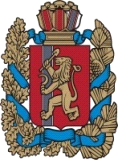 